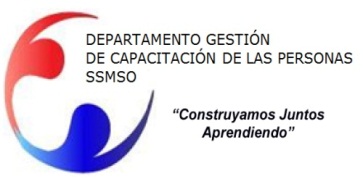 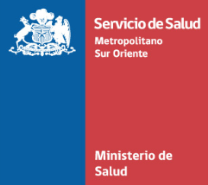 PROGRAMA CURSO  “Infecciones Asociadas a la atención de Salud”PÚBLICO OBJETIVO            : Esta capacitación está orientada a funcionarios(as) Profesionales de la Red de Salud Metropolitana Sur Oriente.MODALIDAD			    : Presencial.HORAS PEDAGOGICAS         : 80 Horas.    FECHAS DE EJECUCIÓN       : 8, 10, 15, 17, 22 y 24 de Mayo SALA 2LUGAR                                   : Dependencias del Departamento de Gestión de Capacitación de las personas de la  Dirección de Servicio de Salud Metropolitano Sur Orientes.OBJETIVO GENERAL DE LA ACTIVIDADCapacitar al personal de la Institución, actualizando sus conocimientos y destrezas para la prevención y control de las enfermedades IntraHospitalarias en pacientes hospitalizados y así disminuir los riesgos de contagio del personal de salud.OBJETIVOS ESPECIFICOS• Programa Local de Infecciones desde la perspectiva de calidad y seguridad del paciente.• Funciones y Responsabilidades del Comité de IAAS en la prevención y Control de IAAS.• Los componentes del Programa de Infecciones AAS.• Epidemiología y aspectos Microbiológicos de las IAAS.• Mecanismos y transmisión de las IAAS.• Antisépticos y desinfectantes, conceptos asepsia y antisepsia• Medidas efectivas en la Prevención de IAAS, Generales y Especificas.• Prevención IAAS respiratoria baja.• Prevención IAAS tracto Urinario• Prevención IAAS herida Operatoria.• Prevención IAAS torrente sanguíneo.• Prevención en IAAS en Endometritis.• Prevenciones en Infecciones virales respiratorias y gastrointestinales asociadas a laatención de salud.• Prevención de IAAS en atención ambulatoria.• Los fundamentos de aislamiento y su aplicación.• Prevención de los riesgos de Infecciones en el Equipo de salud• Prevención y Manejo Accidentes de riesgo biológico• Comprender la importancia de la Educación continua al equipo de Salud como estrategiapara abordar problemas de IAAS.• Conocer el marco legal y responsabilidades judiciales individuales en el proceso atenciónen Salud.• Conocer Normativa REASCONTENIDOSPERSONA DE CONTACTO	    : Paula Azócar Espinoza      Correo electrónico:	pazocare@ssmso.cl      Teléfono: 25762561	Anexo: 262561INSCRIPCION                       : Las inscripciones sólo se realizarán vía Correo electrónico                                                    Al correo  pazocare@ssmso.cl  mencionando lo siguiente:Nombre completoRutTeléfono de contacto Nombre de su jefatura directa Llenar y enviar Formulario de permiso de la Jefatura.      Para confirmar su Inscripción debe enviar el formulario de compromiso de asistencia, firmado y esperar confirmación de parte del Departamento de Gestión de Capacitación de las Personas.IAAS COMO CONCEPTO HISTORIA INTERNACIONAL Y NACIONALPROGRAMA NACIONAL Y LOCAL ORGANIZACIÓN PROGRAMASEGURIDAD Y CALIDAD HOSPITALARIANORMA TECNICA 124- Pauta sanitaria EPIDEMIOLOGÍA INFECCIONES- broteCADENA DE TRANSMISION- h manos precaucionesMICROBIOLOGÍA - Toma cultivosTECNICA ASEPTICA Antisépticos - Desinfectantes - EsterilizaciónIAAS Y EL AMBIENTE HOSPIATLARIOUSO INDISCRIMINADO DE ANTIBIOTICOSREAS -SANEAMIENTO BASICOPREVENCION IHOPREVENCION NAVMPREVENCIÓN ITSCVCPREV  ENDOMETRITISPREVENCIÓN ITUCUPPREV I SNCPREVENCION INFECCIONES VIRALESPREVENCION INFECCIONES AMBULATORIAS (Procedimientos, Dental, Diálisis, oftalmología)ETICA Y LEGISLACION EN IAASCOSTOS EN IAAS, antibioprofilaxis, restricción antibiótica Clase de TASAS y variables en IAASGRAFICOS Y TABLAS TALLER De Normas Taller de REASPROGRAMA DE INTERVENCIONCapacitación, Supervisión en IAASTALLER PrecaucionesPREVALENCIA taller precaucionesINSTRUCCIONES TRABAJO SUPERVISION supervisiónTabulación de datos desarrollo Informe Programa PREVALENCIAtabulación de datos y desarrollo trabajosPRESENTACION TRABAJOS DE REASPRESENTACION TRABAJOS DE PRECAUCIONESPRESENTACION TRABAJOS DE SUPERVISIÓNPRESENTACION TRABAJOS DE PREVALENCIA